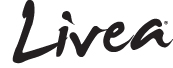 INFORMASJONSSAMTALE
Kundens navn:……………………………………………………………………………………………………
Tlf:……………………………………………E-post:……………………………………………………………..1. Bli kjent. Litt om instruktør, litt om kunden.2. Har kunden gjort tidligere vektreduksjonsforsøk:………………………………………………………………..
……………………………………………………………………………………………………………………………………………..…………………………………………………………………………………………………………………………………………………..3. Hva er Livea? 
- 1 år – 16 ganger i gruppe, 4 individuelle samtaler
- På kursdagen: 30 min trening, 20 min diskusjon, 30-40 min leksjon, 30 min veiing – totalt 2t
- 4 faser – oppbygging
- 8 måltidserstattere4. Er kunden klar mentalt:……………………………………………………………………………………………………....
……………………………………………………………………………………………………………………………………………..…………………………………………………………………………………………………………………………………………………..5. Fysiske utfordringer/medisinbruk:………………………………………………………………………………………
…………………………………………………………………………………………………………………………………………….……………………………………………………………………………………………………………………………………………….………………………………………………………………………………………………………………………………………………....6. Pris – 1200 kr pr mnd i 12 mnd. Avtalegiro/alt kontant ved start.
Treningsavgift på senter og nøkkelkort er også inkludert i pris. 7. Infotreff før oppstart. 2-3 timer, uken før selve kurset starter. Kom tilbake til dato.8. Eventuell kontraktskriving9. Fyll ut «Fylles ut av kursholder» i Helsejournalen. Kunden tar med journalen hjem, tar med på infotreffet.10. Hvor har kunden fått vite om Livea:………………………………………………………………………………….
……………………………………………………………………………………………………………………………………………….

11. Skrev kunden kontrakt:……………………………………………………………………………………………………..

12. Dato og selger:………………………………………………………………………………………………………………….